 Fun facts about three past residents of Cassiobury house  for kids The Earls and Countesses of Essex have lived in Watford since the 12th century and many have made their home in Cassiobury House.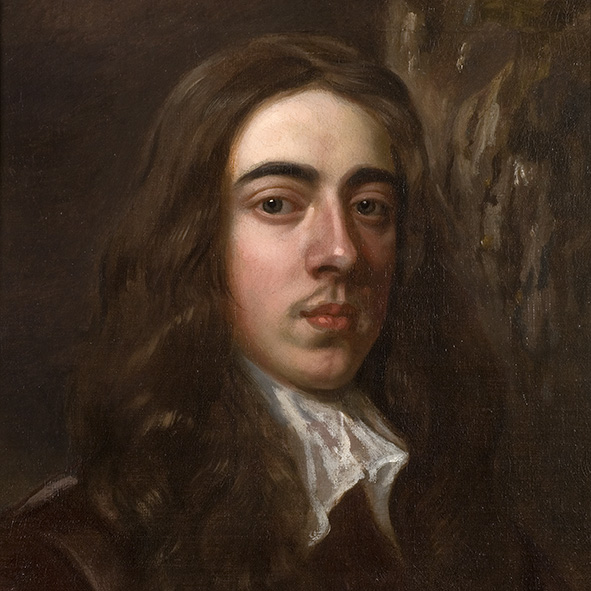 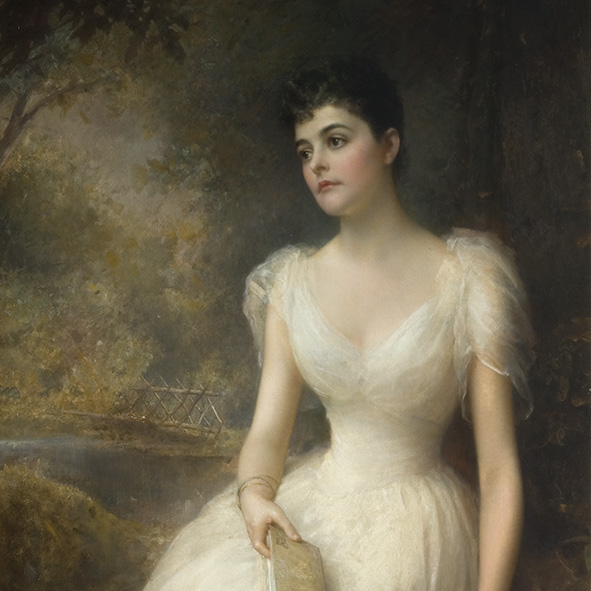 Adele Capel (1859-1922), Countess of Essex was born in New York City. A socialite who loves a gathering, Adele was a member of the London Society of Vegetarians and embraced a unique form of exercise that involved balancingand lifting pumpkins.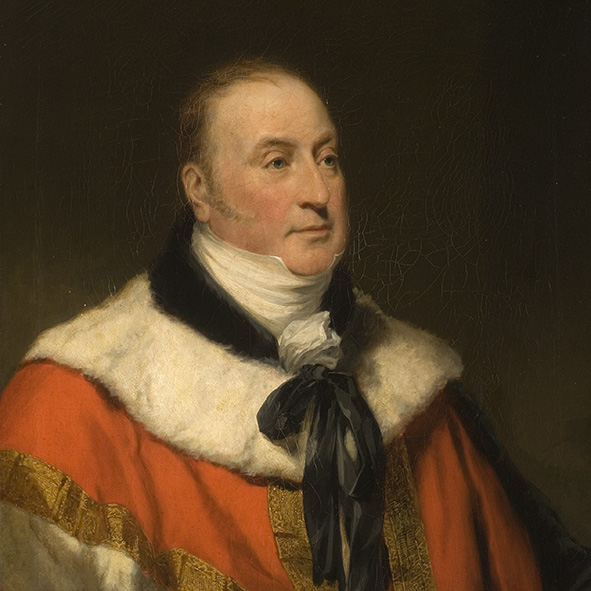 